Español I													Nombre-				Tarea Checklist: Chapter 3 Part 1 (Due November 12th)Complete at least SIX activities total by the end of the first part of the Chapter (November 12th). At least ONE must be from EACH column and then TWO more from the areas where you are struggling. Show Sra. Holick to get a stamp as you complete the activities and turn this paper in. You cannot get more than two stamps in a day. DO NOT wait until the last minute!!Vocabulary (November 3rd)Gustar with Infinitives (November 5th)Querer(November 9th)Review(November 9th)1. Make a set of flashcards for the 3.1 vocabulary and show Sra. Holick1.  Complete workbook page 28.1. Complete workbook page 30.1. Complete workbook page 29.2.  Complete pages 25 and 26 in the workbook.2. Log on to the textbook website (go.hrw.com). Click on “go to the online textbook”. Go to page 86 and complete the “more practice” activity.  Either print your results or show Sra. Holick a screenshot.2. Log on to the textbook website (go.hrw.com). Click on “go to the online textbook”. Go to page 90 and complete the “more practice” activity.  Either print your results or show Sra. Holick a screenshot.2. Complete the yellow worksheet clipped to the white board.3.  Scan the QR code to reach the 3.1 Vocabulary Quizlet.  Take the test and either print your results or show Sra. Holick a screenshot.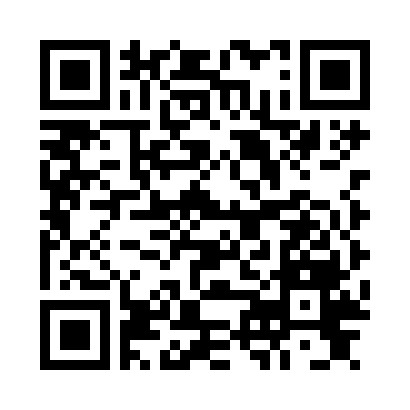 3.  Log on to www.conjuguemos.com, click on the.”Gustar with Infinitives” activity.  When finished, check your work and either take a screenshot or print out your results to show Sra. Holick.3.  Scan the QR code to reach the Querer Quizlet.  Take the test and either print your results or show Sra. Holick a screenshot.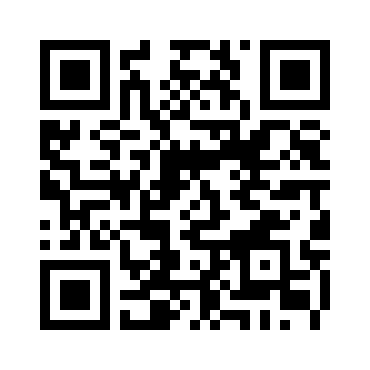 3.  Log on to www.conjuguemos.com, click on the “Querer” activity.  Set the timer for 10 minutes and complete the work.  When finished, check your work and either take a screenshot or email your results to Sra. Holick.